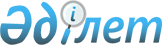 Мұғалжар аудандық мәслихатының 2020 жылғы 6 қаңтардағы № 386 "2020-2022 жылдарға арналған Қандыағаш қаласының бюджетін бекіту туралы" шешіміне өзгерістер енгізу туралы
					
			Мерзімі біткен
			
			
		
					Ақтөбе облысы Мұғалжар аудандық мәслихатының 2020 жылғы 5 маусымдағы № 439 шешімі. Ақтөбе облысының Әділет департаментінде 2020 жылғы 11 маусымда № 7173 болып тіркелді. Мерзімі өткендіктен қолданыс тоқтатылды
      Қазақстан Республикасының 2008 жылғы 4 желтоқсандағы Бюджет Кодексінің 109-1 бабына, Қазақстан Республикасының 2001 жылғы 23 қаңтардағы "Қазақстан Республикасындағы жергілікті мемлекеттік басқару және өзін-өзі басқару туралы" Заңының 6 бабына сәйкес, Мұғалжар аудандық мәслихаты ШЕШІМ ҚАБЫЛДАДЫ:
      1. Мұғалжар аудандық мәслихатының 2020 жылғы 6 қаңтардағы № 386 "2020-2022 жылдарға арналған Қандыағаш қаласының бюджетін бекіту туралы" (нормативтік құқықтық актілерді мемлекеттік тіркеу Тізілімінде № 6698 тіркелген, 2020 жылғы 20 қаңтарда Қазақстан Республикасы нормативтік құқықтық актілерінің электрондық түрдегі эталондық бақылау банкінде жарияланған) шешіміне мынадай өзгерістер енгізілсін:
      1 тармақта:
      1) тармақшасында:
      кірістер – "688 202,0" сандары "711 869,0" сандарымен ауыстырылсын; 
      салықтық түсімдер – "126 500,0" сандары "96 500,0" сандарымен ауыстырылсын;
      трансферттер түсімі – "561 702,0" сандары "615 369,0" сандарымен ауыстырылсын;
      2) тармақшасында:
      шығындар – "729 667,8" сандары "1 161 859,5" сандарымен ауыстырылсын;
      5) тармақшасында: 
      бюджет тапшылығы (профициті) – "-41 465,5" сандары "-449 990,5" сандарымен ауыстырылсын;
      6) тармақшасында:
      бюджет тапшылығын қаржыландыру (профицитін пайдалану) – "41 465,5" сандары "449 990,5" сандарымен ауыстырылсын;
      қарыздар түсімі – "0,0" сандары "408 525,0" сандарымен ауыстырылсын;
      5 тармақ жаңа редакцияда жазылсын:
      "5. 2020 жылдың 1 қаңтарынан бастап:
      1) жалақының ең төмен мөлшері – 42 500 теңге;
      2) жәрдемақыларды және өзге де әлеуметтік төлемдерді есептеу, сондай-ақ Қазақстан Республикасының заңнамасына сәйкес айыппұл санкцияларын, салықтарды және басқа да төлемдерді қолдану үшін айлық есептік көрсеткіш - 2 651 теңге;
      3) базалық әлеуметтік төлемдердің мөлшерлерін есептеу үшін ең төмен күнкөріс деңгейінің шамасы – 31 183 теңге;
      2020 жылғы 1 сәуірден бастап:
      1) мемлекеттік базалық зейнетақы төлемінің ең төмен мөлшері – 17 641 теңге;
      2) зейнетақының ең төмен мөлшерi – 40 441 теңге;
      3) жәрдемақыларды және өзге де әлеуметтiк төлемдердi есептеу, сондай-ақ Қазақстан Республикасының заңнамасына сәйкес айыппұл санкцияларын, салықтарды және басқа да төлемдердi қолдану үшiн айлық есептiк көрсеткiш – 2 778 теңге көлемінде белгіленгені ескерілсін және басшылыққа алынсын.".
      2. Көрсетілген шешімнің 1 қосымшасы осы шешімнің қосымшасына сәйкес жаңа редакцияда жазылсын.
      3. "Мұғалжар аудандық мәслихатының аппараты" мемлекеттік мекемесі заңнамада белгіленген тәртіппен осы шешімді Ақтөбе облысының Әділет департаментінде мемлекеттік тіркеуді қамтамасыз етсін.
      4. Осы шешім 2020 жылдың 1 қаңтарынан бастап қолданысқа енгізіледі. 2020 жылға арналған Қандыағаш қаласының бюджеті
					© 2012. Қазақстан Республикасы Әділет министрлігінің «Қазақстан Республикасының Заңнама және құқықтық ақпарат институты» ШЖҚ РМК
				
      Мұғалжар аудандық мәслихатының сессия төрағасы

      Н. Сарсенов

      Мұғалжар аудандық мәслихатының хатшысы

      Р. Мусенова
Мұғалжар аудандық мәслихатының2020 жылғы 5 маусымдағы№ 439 шешіміне қосымшаМұғалжар аудандық мәслихатының2020 жылғы 6 қаңтардағы№ 386 шешіміне 1 қосымша
санаты
сыныбы
кіші сыныбы
атауы
атауы
сомасы (мың теңге)
1. КІРІСТЕР
1. КІРІСТЕР
711 869,0
1
САЛЫҚТЫҚ ТҮСІМДЕР
САЛЫҚТЫҚ ТҮСІМДЕР
96 500,0
01
Табыс салығы
Табыс салығы
36 491,0
2
Жеке табыс салығы
Жеке табыс салығы
36 491,0
04
Меншікке салынатын салықтар
Меншікке салынатын салықтар
60 009,0
1
Мүлікке салынатын салықтар
Мүлікке салынатын салықтар
5 277,0
3
Жер салығы
Жер салығы
3 703,0
4
Көлік құралдарына салынатын салық
Көлік құралдарына салынатын салық
51 029,0
4
Трансферттердің түсімдері
Трансферттердің түсімдері
615 369,0
02
Мемлекеттік басқарудың жоғары тұрған органдарынан түсетін трансферттер
Мемлекеттік басқарудың жоғары тұрған органдарынан түсетін трансферттер
 615 369,0
3
Аудандардың (облыстық маңызы бар қаланың) бюджетінен трансферттер
Аудандардың (облыстық маңызы бар қаланың) бюджетінен трансферттер
 615 369,0
функционалдық топ
кіші функция
бюджеттік бағдарламалардың әкiмшiсі
бағдарлама
атауы
сомасы (мың теңге)
ІІ. ШЫҒЫНДАР
1 161 859,5
01
Жалпы сипаттағы мемлекеттiк қызметтер
50 793,2
1
Мемлекеттiк басқарудың жалпы функцияларын орындайтын өкiлдi, атқарушы және басқа органдар
50 793,2
124
Аудандық маңызы бар қала, ауыл, кент, ауылдық округ әкімінің аппараты
50 793,2
001
Аудандық маңызы бар қала, ауыл, кент, ауылдық округ әкімінің қызметін қамтамасыз ету жөніндегі қызметтер
50 793,2
04
Бiлiм беру
549 433,0
1
Мектепке дейiнгi тәрбие және оқыту
549 433,0
124
Аудандық маңызы бар қала, ауыл, кент, ауылдық округ әкімінің аппараты
549 433,0
004
Мектепке дейінгі тәрбиелеу және оқыту және мектепке дейінгі тәрбиелеу және оқыту ұйымдарында медициналық қызмет көрсетуді ұйымдастыру
360 585,0
041
Мектепке дейінгі білім беру ұйымдарында мемлекеттік білім беру тапсырмасын іске асыруға
188 848,0
07
Тұрғын үй-коммуналдық шаруашылық
528 433,0
3
Елді мекендерді көркейту
528 433,0
124
Аудандық маңызы бар қала, ауыл, кент, ауылдық округ әкімінің аппараты
528 433,0
008
Елді мекендердегі көшелерді жарықтандыру
97 087,0
009
Елді мекендердің санитариясын қамтамасыз ету
22 660,0
010
Жерлеу орындарын ұстау және туыстары жоқ адамдарды жерлеу
55,0
011
Елді мекендерді абаттандыру мен көгалдандыру
408 631,0
12
Көлiк және коммуникация
33 200,0
1
Автомобиль көлiгi
33 200,0
124
Аудандық маңызы бар қала, ауыл, кент, ауылдық округ әкімінің аппараты
33 200,0
013
Аудандық маңызы бар қалаларда, ауылдарда, кенттерде, ауылдық округтерде автомобиль жолдарының жұмыс істеуін қамтамасыз ету
28 200,0
045
Аудандық маңызы бар қалаларда, ауылдарда, кенттерде, ауылдық округтерде автомобиль жолдарын күрделі және орташа жөндеу
5 000,0
15
Трансферттер
0,3
1
Трансферттер
0,3
124
Аудандық маңызы бар қала, ауыл, кент, ауылдық округ әкімінің аппараты
0,3
048
Пайдаланылмаған (толық пайдаланылмаған) нысаналы трансферттерді қайтару
0,3
V. Бюджет тапшылығы (профициті)
- 449 990,5
VI. Бджет тапшылығын қаржыландыру (профицитін пайдалану)
449 990,5
7
Қарыздар түсімі
408 525,0
01
Мемлекеттік ішкі қарыздар
408 525,0
2
Қарыз алу келісім шарттары
408 525,0
04
Аудандық манызы бар қаланың, ауылдың кенттің, ауылдық округінің әкімінің аппараты алған қарыздар
408 525,0
08
Бюджет қаражатының пайдаланылатын қалдықтары
41 465,5
01
Бюджет қаражаты қалдықтары
41 465,5
1
Бюджет қаражатының бос қалдықтары
41 465,5
01
Бюджет қаражатының бос қалдықтары
41 465,5